Serdecznie zapraszamy Państwa Dyrektorów i Nauczycieli oraz Miłośników literatury polskiej na bezpłatne seminarium wałbrzyskiej filii DODN we Wrocławiu: Patroni Literaccy Roku 2021, która odbędzie się 16 listopada 2021 r. w godzinach 16.00-18.00 za pośrednictwem platformy Microsoft Teams.  Celem tej formy doskonalenia jest wzbogacenie warsztatu pracy nauczyciela w zakresie kształcenia kompetencji kluczowych uczniów oraz zaakcentowanie mądrej miłości języka ojczystego w odniesieniu do twórczości Cypriana Kamila Norwida, Krzysztofa Kamila Baczyńskiego, Stanisława Lema i Tadeusza Różewicza.W programie znalazły się wystąpienia doktorów nauk humanistycznych, konsultanta i doradców metodycznych  w zakresie: języka polskiego, języka angielskiego, etyki i filozofii.Uczcijmy wspólnie Patronów Literackich Roku 2021, kultywujmy piękno języka polskiego.Karty zgłoszeń (w załączeniu) należy kierować na adres dos.walbrzych@dodn.dolnyslask.pl 
do 16 listopada 2021 r. (do godz. 13.00).Szczegółowe informacje można uzyskać pod numerami telefonów: 508 690 899, 508 690 903Załącznik nr 1*zaznaczyć__________________________________________________                                                                                                                                              data, czytelny podpisProgram konferencji:Program konferencji:16.00-16.10Rozpoczęcie konferencji, Mariola Berg, Kierownik Filii DODN w Wałbrzychu16.10-16.30Lem ironiczny - czytanie krytyczne wybranych tekstów o Ijonie Tichym, Małgorzata Chojda-Ozga, doradca metodyczny w zakresie języka polskiego, DODN Filia w Wałbrzychu16.30-16.50Stanisław Lem w anglojęzycznych przekładach jego dzieł. Wyzwania translatorskie na podstawie przekładów wybranych utworów, Aldona Struzik, doradca metodyczny w zakresie języka angielskiego, DODN Filia w Wałbrzychu16.50-17.00Człowiek w obliczu zła (C. K. Norwid "Fatum"), dr Robert Kaśków, doradca metodyczny z zakresu etyki, DODN Filia w Wałbrzychu17.00-17.20„Rzeczy niepokój”, czyli o twórczości Krzysztofa Kamila Baczyńskiego,Krystyna Pac-Marcinkowska, nauczyciel-konsultant DODN Filia w Wałbrzychu17.20-17.40Mówić czy (prze)milczeć – o dramacie słowa w twórczości Tadeusza Różewicza, dr Małgorzata Kucharska17.40-17.50Mądra miłość języka ojczystego – wybrane fragmenty tekstów Patronów Literackich Roku 2021 w wykonaniu konsultanta i doradców metodycznych17.50-18.00Podsumowanie seminarium, Mariola Berg, Kierownik DODN Filii DODNw Wałbrzychu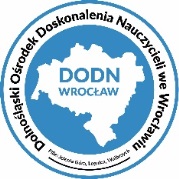 ZGŁOSZENIE UDZIAŁU W FORMIE DOSKONALENIA/
KURSIE KWALIFIKACYJNYMw Dolnośląskim Ośrodku Doskonalenia Nauczycieli we WrocławiuKOD formy doskonaleniaNazwa formy doskonaleniaVictoria mea – jak wspierać ucznia szczególnie uzdolnionego?Imię i nazwiskoData i miejsce urodzeniaTel. kontaktowyAdres e-mail:Szkoła,
placówka oświatowaNazwa i adresNauczany przedmiot:Nauczany przedmiot:Nauczany przedmiot:Nauczany przedmiot:*Oświadczam, że jestem czynnym zawodowo nauczycielem i jestem zatrudniony(a) w wyżej wymienionej szkole/placówce.*Oświadczam, że jestem czynnym zawodowo nauczycielem i jestem zatrudniony(a) w wyżej wymienionej szkole/placówce.*Oświadczam, że jestem czynnym zawodowo nauczycielem i jestem zatrudniony(a) w wyżej wymienionej szkole/placówce.*Zapoznałam/łem się z informacjami o przetwarzaniu danych osobowych.*Zapoznałam/łem się z informacjami o przetwarzaniu danych osobowych.*Zapoznałam/łem się z informacjami o przetwarzaniu danych osobowych.*Wyrażam zgodę na otrzymywanie od Dolnośląskiego Ośrodka Doskonalenia Nauczycieli (DODN) z siedzibą we Wrocławiu (50-230) ul. Trzebnicka 42/44, informacji o produktach, usługach oraz innych informacji o działaniach DODN, za pomocą środków komunikacji elektronicznej, w szczególności poczty elektronicznej zgodnie z ustawą z dnia 18 lipca 2002 r. o świadczeniu usług drogą elektroniczną (Dz.U. z 2019 r., poz. 123).*Wyrażam zgodę na otrzymywanie od Dolnośląskiego Ośrodka Doskonalenia Nauczycieli (DODN) z siedzibą we Wrocławiu (50-230) ul. Trzebnicka 42/44, informacji o produktach, usługach oraz innych informacji o działaniach DODN, za pomocą środków komunikacji elektronicznej, w szczególności poczty elektronicznej zgodnie z ustawą z dnia 18 lipca 2002 r. o świadczeniu usług drogą elektroniczną (Dz.U. z 2019 r., poz. 123).*Wyrażam zgodę na otrzymywanie od Dolnośląskiego Ośrodka Doskonalenia Nauczycieli (DODN) z siedzibą we Wrocławiu (50-230) ul. Trzebnicka 42/44, informacji o produktach, usługach oraz innych informacji o działaniach DODN, za pomocą środków komunikacji elektronicznej, w szczególności poczty elektronicznej zgodnie z ustawą z dnia 18 lipca 2002 r. o świadczeniu usług drogą elektroniczną (Dz.U. z 2019 r., poz. 123).*Wyrażam zgodę na przetwarzanie mojego wizerunku przez Dolnośląski Ośrodek Doskonalenia Nauczycieli we Wrocławiu w celu publikowania na stronie internetowej, profilach społecznościowych, w periodyku DODN i/lub materiałach informacyjno-promocyjnych (Zgodnie z art. 81 ust. 2 pkt. 2 Ustawy z dnia 4 lutego 1994 r. o prawie autorskim i prawach pokrewnych).*Wyrażam zgodę na przetwarzanie mojego wizerunku przez Dolnośląski Ośrodek Doskonalenia Nauczycieli we Wrocławiu w celu publikowania na stronie internetowej, profilach społecznościowych, w periodyku DODN i/lub materiałach informacyjno-promocyjnych (Zgodnie z art. 81 ust. 2 pkt. 2 Ustawy z dnia 4 lutego 1994 r. o prawie autorskim i prawach pokrewnych).*Wyrażam zgodę na przetwarzanie mojego wizerunku przez Dolnośląski Ośrodek Doskonalenia Nauczycieli we Wrocławiu w celu publikowania na stronie internetowej, profilach społecznościowych, w periodyku DODN i/lub materiałach informacyjno-promocyjnych (Zgodnie z art. 81 ust. 2 pkt. 2 Ustawy z dnia 4 lutego 1994 r. o prawie autorskim i prawach pokrewnych).Zgodnie z art. 13 ust. 1 i 2 rozporządzenia Parlamentu Europejskiego i Rady (UE) 2016/679 z dnia 27 kwietnia 2016 r. (Dz. Urz. UE L 119 z 04.05.2016 r.), dalej „RODO”, uprzejmie informujemy, że:1. Administratorem Państwa danych jest Dolnośląski Ośrodek Doskonalenia Nauczycieli we Wrocławiu (50-230) siedzibą przy ul. Trzebnickiej 42-44, tel.: 508-691-150, adres e-mail: dodn@dodn.dolnyslask.pl.2. Kontakt z Inspektorem Ochrony Danych – e-mail: iod@dodn.dolnyslask.pl.3. Pani/Pana dane osobowe przetwarzane są w celu rekrutacji i organizacji szkoleń w Dolnośląskim Ośrodku Doskonalenia Nauczycieli na podstawie art. 6 ust. 1 lit. c RODO, w związku z wykonywaniem obowiązku prawnego spoczywającego na administratorze, wynikającego z rozporządzenia Ministra Edukacji Narodowej z dnia 28 maja 2019 r. w sprawie placówek doskonalenia nauczycieli.4. Odbiorcami Pani/Pana danych osobowych będą podmioty uprawnione do ich otrzymania na podstawie obowiązujących przepisów prawa, a także podmioty świadczące usługi na rzecz Administratora umożliwiające realizację szkoleń zdalnych.5. Przysługuje Pani/Panu prawo dostępu do treści danych oraz ich sprostowania, usunięcia lub ograniczenia przetwarzania, a także prawo sprzeciwu, zażądania zaprzestania przetwarzania i przenoszenia danych, jak również prawo do cofnięcia zgody w dowolnym momencie oraz prawo do wniesienia skargi do organu nadzorczego (tj.: Prezesa UODO).6. W celu dostosowania oferty DODN do potrzeb nauczycieli i dyrektorów woj. dolnośląskiego, administrator zastrzega sobie możliwość profilowania szkoleń i wydarzeń adekwatnie do danych przekazanych DODN przez osoby rejestrujące się elektronicznie i osobiście.7. Administrator danych nie ma zamiaru przekazywać danych osobowych do państwa trzeciego lub organizacji międzynarodowej.8. Dane osobowe będą przechowywane do ustania przez okres wykonywania zadań wskazanych w pkt. 3 oraz przez okres wymagany przepisami prawa dotyczącymi archiwizowania dokumentów, upływu terminu dochodzenia roszczeń.